ΣΥΛΛΟΓΟΣ ΕΚΠΑΙΔΕΥΤΙΚΩΝ Α/ΘΜΙΑΣ ΕΚΠ/ΣΗΣ               ΜΕΣΑΡΑΣ «Η ΦΑΙΣΤΟΣ»     ΜΟΙΡΕΣ ΚΡΗΤΗΣ 		                                        Μοίρες  23 - 4 - 2020Τηλ. - Fax : 2892022215 			        	  Κιν. τηλ.:    6936679797                                             Πληροφ. : Γρηγόρης Γιαμαλάκης                                     ggiamal@sch.gr                                               Καταγγελία για το απαράδεκτο  νομοσχέδιο του Υπουργείου Παιδείας εν μέσω πανδημίας  και περιοριστικών μέτρων!!!Το Υπουργείο Παιδείας και η Κυβέρνηση της ΝΔ, εν μέσω πανδημίας και περιοριστικών μέτρων μετακίνησης, βρήκε τον τρόπο να φέρει ό,τι πιο αντιδραστικό, αναχρονιστικό και βαθιά νεοφιλελεύθερο, σε επίπεδο νομοθέτησης, στη Δημόσια Εκπαίδευση. Ένα νομοσχέδιο που θέτει σε δημόσια διαβούλευση και το οποίο επιστρέφει την Παιδεία στα χρόνια των μνημονίων, ενώ απηχεί τις βαθιές συντηρητικές αντιλήψεις της Κυβέρνησης για την εκπαίδευση. Αποδεικνύεται για πολλοστή φορά πόσο υποκριτικά είναι τα λόγια συμπάθειας της πολιτικής ηγεσίας του Υπουργείου Παιδείας απέναντι στους χιλιάδες εκπαιδευτικούς, που εδώ και εβδομάδες είναι μπροστά από οθόνες υπολογιστών ή στα τηλέφωνα, όλη μέρα, προκειμένου να έχουν επαφή με τους μαθητές τους, να τους στηρίξουν ψυχολογικά και μαθησιακά... Η επαναφορά της τιμωρητικής αξιολόγησης, η εισαγωγή διακριτών αντικειμένων στα Νηπιαγωγεία απέναντι από κάθε επιστημονικά παιδαγωγική άποψη, η επαναφορά της διαγωγής στα απολυτήρια, η ποινή αναπληρωτών για μη ανάληψη υπηρεσίας, η επαναφορά της τράπεζας θεμάτων και ζητήματα που αφορούν εσωτερικές αναδιαρθρώσεις της ύλης, διδακτικών αντικειμένων, θεματικών ενοτήτων  σε κενό θεσμικού διαλόγου, καθώς και η αύξηση μαθητών ανά τμήμα: «Ο μέγιστος αριθμός νηπίων-προνηπίων είναι είκοσι τέσσερα (24) ανά τμήμα, με δυνατότητα προσαύξησης κατά ποσοστό 10% με απόφαση του Διευθυντή της σχολικής μονάδας. Από διθέσιο Νηπιαγωγείο και άνω, ο ελάχιστος αριθμός είναι δεκαέξι (16)» & στα Δημοτικά: «Ο μέγιστος αριθμός μαθητών ανά τμήμα είναι είκοσι τέσσερις (24), με δυνατότητα προσαύξησης κατά ποσοστό 10% με απόφαση του Διευθυντή της σχολικής μονάδας. Από επταθέσιο σχολείο και άνω ο ελάχιστος αριθμός των μαθητών δεν μπορεί να είναι μικρότερος από είκοσι (20) ανά τμήμα». Στο ΠΔ 79 - που ισχύει μέχρι σήμερα προβλέπεται στο άρθρο 7 παρ.2 ότι ο μέγιστος αριθμός μαθητών ανά τμήμα είναι είκοσι δυο (22). Άρα, με το νέο νομοσχέδιο αυξάνεται ο μέγιστος αριθμός μαθητών ανά Τμήμα από 22 σε 26 και ο ελάχιστος αριθμός από 12 σε 20...!!! Έτσι σκέφτονται να καλύψουν τις ανάγκες της εκπαίδευσης, να μειώσουν τα τμήματα και να αφήσουν χιλιάδες αναπληρωτές στην ανεργία... Όλα αυτά αποτυπώνουν με τον πλέον εμφατικό τρόπο την απαράδεκτη, αντιδημοκρατική και αλαζονική αντίληψη που έχει η ηγεσία του Υπουργείου Παιδείας. Μάλλον την τρομάζουν οι αντιδράσεις της εκπαιδευτικής κοινότητας και για αυτό προχωράει σε τέτοιες σπασμωδικές ενέργειες. Προσπαθούν να εισάγουν "νέα ήθη" στην άσκηση πολιτικής και νέες μεθόδους διαχείρισης των εκπαιδευτικών ζητημάτων πέρα και έξω από κάθε διαδικασία θεσμικού διαλόγου με τις εκπαιδευτικές Ομοσπονδίες και την κοινωνία. Γι’ αυτό και τώρα τρέχουν να προλάβουν να νομοθετήσουν υπό αυτές τις συνθήκες, θεωρώντας ότι με αυτό τον τρόπο θα αποφευχθούν οι αντιδράσεις από μαθητές, γονείς και εκπαιδευτικούς.  Ο Σύλλογος Εκπαιδευτικών Α/θμιας Εκπ/σης Μεσαράς «ΦΑΙΣΤΟΣ» καταγγέλλει την ηγεσία του Υπουργείου Παιδείας για την άνευ προηγουμένου προσπάθεια να περάσει τις πλέον αντιεκπαιδευτικές ρυθμίσεις στη Δημόσια Εκπαίδευση, εν μέσω πανδημίας και απαγόρευσης της κυκλοφορίας. Την καλούμε να πάρει πίσω το νομοσχέδιο και δηλώνουμε, σε όλους τους τόνους, ότι θα υπερασπιστούμε τις βασικές αρχές της Δημοκρατίας με κάθε τρόπο και μέσο και, εφόσον επιμείνει στις απαράδεκτες αυτές μεθόδους, η αντίδρασή μας θα είναι δυναμική και καθολική. Παιχνίδια επικοινωνιακού χαρακτήρα, νομοθετήσεις εν μέσω πανδημίας και προσπάθειες για εξάλειψη κάθε είδους δημοκρατικού διαλόγου δεν περνάνε από την εκπαιδευτική κοινότητα. Η αντίδραση του Κλάδου θα είναι άμεση και δυναμική!!!ΘΑ ΥΠΕΡΑΣΠΙΣΤΟΥΜΕ ΤΟ ΔΗΜΟΣΙΟ ΔΩΡΕΑΝ ΣΧΟΛΕΙΟ ΓΙΑ ΟΛΑ ΤΑ ΠΑΙΔΙΑ, ΤΙΣ ΕΡΓΑΣΙΑΚΕΣ ΜΑΣ ΣΧΕΣΕΙΣ ΚΑΙ ΤΑ ΔΙΚΑΙΩΜΑΤΑ ΜΑΣ -  ΤΑ ΑΝΤΙΕΚΠΑΙΔΕΥΤΙΚΑ ΣΧΕΔΙΑ ΤΗΣ ΚΥΒΕΡΝΗΣΗΣ ΔΕΝ ΘΑ ΠΕΡΑΣΟΥΝ!!!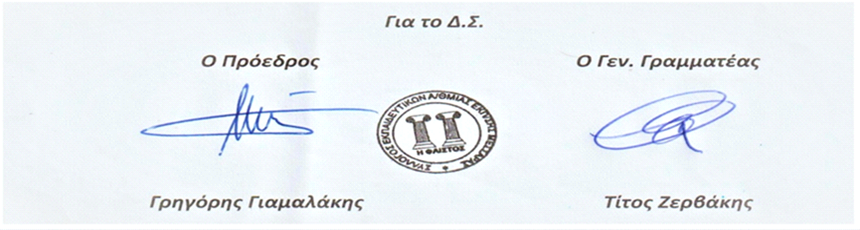 